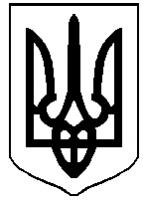 ДЕРГАЧІВСЬКА МІСЬКА РАДАVІI СКЛИКАННЯПОСТІЙНА КОМІСІЯ З ГУМАНІТАРНИХ ПИТАНЬ, ОХОРОНИ ЗДОРОВ’Я, СОЦІАЛЬНОГО ЗАХИСТУ НАСЕЛЕННЯ, ЗАБЕЗПЕЧЕННЯ ГРОМАДСЬКОГО ПОРЯДКУ Протокол №1засідання постійної комісії з гуманітарних питань, охорони здоров’я, соціального захисту населення,  забезпечення громадського порядку17.12.2015 року										м. ДергачіПрисутні члени постійної комісії:Один член комісії у зв’язку з неотриманням від міської виборчої комісії Дергачівського району Харківської області  Постанови про депутата наступного після смерті Крижного С.Г. та неприйняттям рішення ради з даного питання.Присутні:Порядок деннийПро обрання заступника та секретаря постійної комісії з гуманітарних питань, охорони здоров’я, соціального захисту населення,  забезпечення громадського порядку.Доповідає:  Дехтяренко Л.М.Про обговорення питань порядку денного другої чергової V за порядковим номером сесії Дергачівської міської ради VІІ  скликання.Доповідають:  Дехтяренко Л.М., Бондаренко К.І.СЛУХАЛИ: Дехтяренко Л.М., голову комісії, яка запропонувала обрати заступника та секретаря постійної комісії з гуманітарних питань, охорони здоров’я, соціального захисту населення,  забезпечення громадського порядку.Заступником запропонував кандидатуру депутата Дергачівської міської ради Мироненко С.П., секретарем - кандидатуру депутата Дергачівської міської ради Волошко Н.М.За пропозицію щодо кандидатури Мироненка С.П. на заступника комісії:Голосували:  за -  3               проти – 0                    УТРИМАЛИСЬ – 0Мироненко С.П. усно повідомив, що  брати участі у голосуванні не буде з метою запобігання конфлікту інтересів.За пропозицію щодо кандидатури Волошко Н.М. на секретаря комісії:Голосували:  за -  3               проти – 0                    УТРИМАЛИСЬ – 0Волошко Н.М. усно повідомила, що  брати участі у голосуванні не буде з метою запобігання конфлікту інтересів.ВИРІШИЛИ: Заступником постійної комісії з гуманітарних питань, охорони здоров’я, соціального захисту населення,  забезпечення громадського порядку обрати Мироненка С.П., секретарем комісії – Волошко Н.М.СЛУХАЛИ: Бондаренко К.І., секретаря Дергачівської міської ради, яка повідомила про розпорядження Дергачівського міського голови №158 від 23.11.2015 року, яким було визначено скликання другої чергової V за порядковим номером сесії Дергачівської міської ради VІІ  скликання 23 грудня 2015 року. Ознайомила з проектом рішення порядку денного другої чергової V за порядковим номером сесії Дергачівської міської ради VІІ скликання, сформованим остаточно, який включає в себе 58 питань.СЛУХАЛИ: Дехтяренко Л.М., голову комісії, яка ознайомила з питаннями порядку денного другої чергової V за порядковим номером сесії Дергачівської міської ради VІІ скликання. Повідомила, що до компетенції комісії відносяться питання порядку денного:№2 «Про затвердження Регламенту Дергачівської міської ради VIІ скликання»;-	№3 «Про затвердження Положення про постійні комісії міської ради VIІ скликання»;-	№4 «Про затвердження Положення про помічника-консультанта депутата Дергачівської міської ради VІI скликання»;-	№17 «Про виділення коштів на проведення передплати газет для міської ветеранської організації на 2016 рік»;-	№19 «Про надання матеріальної допомоги громадянам - мешканцям міста Дергачі на лікування та поховання рідних»;-	№20 «Про надання матеріальної допомоги громадянам – мешканцям міста Дергачі, учасникам антитерористичної операції на території Донецької та Луганської областей на вирішення соціально-побутових питань»;-	№22 «Про встановлення вартості харчування в дитячих дошкільних навчальних закладах та навчально-виховному комплексі №1 Дергачівської міської ради на 2016 рік».ВИСТУПИЛА: Бондаренко К.І., секретар міської ради, яка ознайомила присутніх із питанням №2 порядку денного «Про затвердження Регламенту Дергачівської міської ради VIІ скликання» та надала наступні пояснення.		Проект рішення розроблений відповідно до ст. ст. 26, 46, 59 Закону України «Про місцеве самоврядування в Україні». Ознайомила з проектом рішення та Регламентом Дергачівської міської ради VIІ скликання. Надала матеріали для вивчення.	Перейшла до питання порядку денного №3 «Про затвердження Положення про постійні комісії міської ради VIІ скликання», надала пояснення. Ознайомила з проектом рішення та Положенням про постійні комісії міської ради VIІ скликання. Надала матеріали для вивчення.Перейшла до питання порядку денного №4 «Про затвердження Положення про помічника-консультанта депутата Дергачівської міської ради VІI скликання», зазначила, що проект рішення розроблений на підставі законів України "Про місцеве самоврядування в Україні", "Про статус депутатів місцевих рад". Ознайомила з проектом рішення та Положенням про помічника-консультанта депутата Дергачівської міської ради VІI скликання. Надала матеріали для вивчення.Далі ознайомила присутніх з питанням порядку денного №17 «Про виділення коштів на проведення передплати газет для міської ветеранської організації на 2016 рік» та надала пояснення.   Проект рішення розроблений відповідно до заходів реалізації Програми соціально-економічного і культурного розвитку міста Дергачі на 2015 рік, затвердженої рішенням №22 LХVІІ сесії VІ скликання від 06 лютого 2015 року, на підставі клопотання голови Дергачівської міської первинної організації  ветеранів України Цибульського А.І. щодо передплати періодичних видань на 2016 рік членам Дергачівської міської первинної організації ветеранів України.Перейшла до питань №№19,20, що стосуються надання матеріальних допомог громадянам - мешканцям міста Дергачі.- №19 «Про надання матеріальної допомоги громадянам - мешканцям міста Дергачі на лікування та поховання рідних». Зазначила, що проект порядку денного розроблений на підставі заяв, що надійшли від  громадян - мешканців міста Дергачі про надання матеріальної допомоги на лікування (звернулось 22 громадянина) та поховання рідних (звернулось 3 громадянина), враховуючи акти депутатів Дергачівської міської ради, з метою підтримки громадян, які опинилися в складних життєвих обставинах, відповідно Програми соціально – економічного і культурного розвитку міста Дергачі на 2015 рік, затвердженої рішенням №22 LХVІІ сесії VІ скликання від 06 лютого 2015 року, виходячи із заходів щодо реалізації Програми, фінансування в межах реальних можливостей бюджету.№20 «Про надання матеріальної допомоги громадянам – мешканцям міста Дергачі, учасникам антитерористичної операції на території Донецької та Луганської областей на вирішення соціально-побутових питань». 	Вказала, що проект рішення розроблений на підставі заяв, що надійшли від  громадян – мешканців міста Дергачі (звернулось 5 громадян) про надання матеріальної допомоги на вирішення соціально-побутових питань, як учасникам антитерористичної операції на території Донецької та Луганської областей, документи, що посвідчують безпосередню участь в антитерористичній операції на території Донецької та Луганської областей, з метою підтримки громадян, які опинилися в складних життєвих обставинах, виходячи із заходів щодо реалізації Програми соціально-економічного та культурного розвитку міста Дергачі на 2015 рік, затвердженої рішенням №22 LХVІІ сесії VІ скликання від 06 лютого 2015 року. 	Зачитала суми матеріальних допомог та ознайомила всіх присутніх із додатками до проектів рішень. №22 «Про встановлення вартості харчування в дитячих дошкільних навчальних закладах та навчально-виховному комплексі №1 Дергачівської міської ради на  2016  рік».Вказала, що проект рішення розроблений на підставі листів, що надійшли від керівників дошкільних навчальних закладів Дергачівської міської ради та Дергачівського навчально-виховного комплексу №1  про встановлення вартості харчування  для дітей в розмірі 20,00 грн. за день перебування дитини в дитячому закладі з розрахунку 8,00 грн. - за рахунок місцевого бюджету, 12,00 грн. - за рахунок батьківської плати на 2016 рік у Дергачівському дошкільному навчальному закладі (ясла-садок) №1 «Калинка» комбінованого типу Дергачівської міської ради Дергачівського району Харківської області, Дергачівському дошкільному навчальному закладі (ясла-садок) №2 «Лелеченька» комбінованого типу Дергачівської міської ради Дергачівського району Харківської області, Дергачівському дошкільному навчальному закладі (ясла-садок) №3 «Сонечко» комбінованого типу Дергачівської міської ради Дергачівського району Харківської області, Дергачівському навчально-виховному комплексі №1, відповідно до ст. 88 Бюджетного кодексу України, ст.35 Закону України «Про дошкільну освіту».	Вказала, що під час оприлюднення проектів рішень зауважень чи пропозицій не надійшло.ВИСТУПИЛИ: Стрілець В.І., Волошко Н.М., які вказали, що, вивчивши проекти рішень №№2-4,17,19,20,22 порядку денного другої чергової V за порядковим номером сесії Дергачівської міської ради VІІ скликання та документи до них, зауважень не мають. Запропоновували розглянуті проекти рішень: №2 «Про затвердження Регламенту Дергачівської міської ради VIІ скликання»; №3 «Про затвердження Положення про постійні комісії міської ради VIІ скликання»; №4 «Про затвердження Положення про помічника-консультанта депутата Дергачівської міської ради VІI скликання»; №17 «Про виділення коштів на проведення передплати газет для міської ветеранської організації на 2016 рік»; №19 «Про надання матеріальної допомоги громадянам - мешканцям міста Дергачі на лікування та поховання рідних»; №20 «Про надання матеріальної допомоги громадянам – мешканцям міста Дергачі, учасникам антитерористичної операції на території Донецької та Луганської областей на вирішення соціально-побутових питань»; №22 «Про встановлення вартості харчування в дитячих дошкільних навчальних закладах та навчально-виховному комплексі №1 Дергачівської міської ради на 2016 рік» порядку денного другої чергової V за порядковим номером сесії Дергачівської міської ради VІІ скликання передати на розгляд пленарного засідання міської ради. Голосували:  за -  4                              проти – 0                       УТРИМАЛИСЬ – 0ВИРІШИЛИ: Проекти рішень: №2 «Про затвердження Регламенту Дергачівської міської ради VIІ скликання»; №3 «Про затвердження Положення про постійні комісії міської ради VIІ скликання»; №4 «Про затвердження Положення про помічника-консультанта депутата Дергачівської міської ради VІI скликання»; №17 «Про виділення коштів на проведення передплати газет для міської ветеранської організації на 2016 рік»; №19 «Про надання матеріальної допомоги громадянам - мешканцям міста Дергачі на лікування та поховання рідних»; №20 «Про надання матеріальної допомоги громадянам – мешканцям міста Дергачі, учасникам антитерористичної операції на території Донецької та Луганської областей на вирішення соціально-побутових питань»; №22 «Про встановлення вартості харчування в дитячих дошкільних навчальних закладах та навчально-виховному комплексі №1 Дергачівської міської ради на 2016 рік» порядку денного другої чергової V за порядковим номером сесії Дергачівської міської ради VІІ скликання разом з відповідними пакетами документів до рішень передати на розгляд пленарного засідання другої чергової V за порядковим номером сесії Дергачівської міської ради VІІ скликання. Голова комісії  								Л.М.Дехтяренко Секретар									Н.М.Волошко Дехтяренко Л.М.–голова комісіїВолошко Н.М.–член комісії Мироненко С.П.–член комісіїСтрілець В.І.–член комісіїВідсутні члени постійної комісії:Відсутні члени постійної комісії:Відсутні члени постійної комісії:Христенко О.С.–заступник Дергачівського міського голови з фінансово-економічних питаньБондаренко К.І.–секретар Дергачівської міської ради	